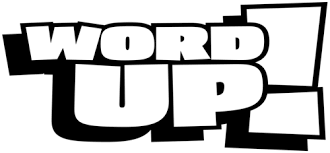 Directions: Next week on Thursday, we will have a vocabulary quiz! To help you study, complete the following. You may use your vocabulary notebook to help you.Write your own sentence with each of the following words.capable: dispute:conscious: betray:flustered:entitled: intense:evoke:abnormal: sacrifice: culture: